M 4.4 Jerusalem Nachrichten: Unruhen im Tempelbezirk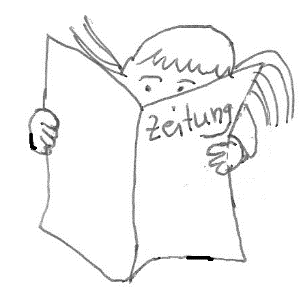 Erstelle einen Bericht für eine Zeitung.Schreibe ohne deine Meinung!Ergänze deinen Bericht durch Interviews mit verschiedenen Meinungen der betroffenen Personen.Oder:Erstellt eine Fernsehnachricht.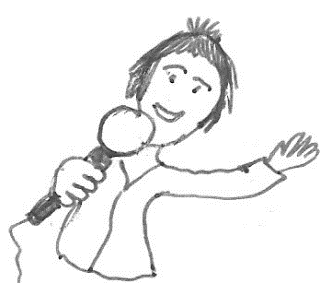 Bevor ihr einen Film erstellt, überlegt:Was sagt der/die Nachrichtensprecher/-in im Studio?Was erklärt der/die  Journalist/-in  vor Ort? Mit welchen Personen führt ihr ein Interview, um beide Seiten darzustellen?Wenn ihr euch nicht filmen lassen wollt, kein Problem:  Erstellt einfach einen Radiobericht.PriesterGeldwechslerTaubenhändlerJünger,Freunde,FreundinnenBesucher und Besucherinnen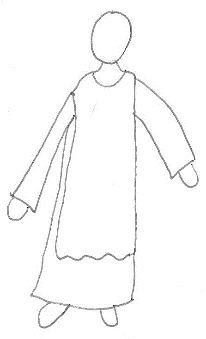 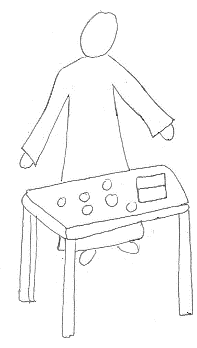 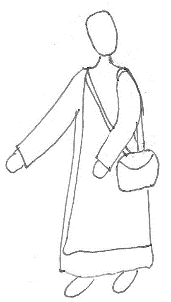 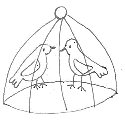 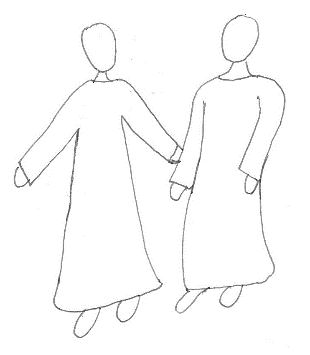 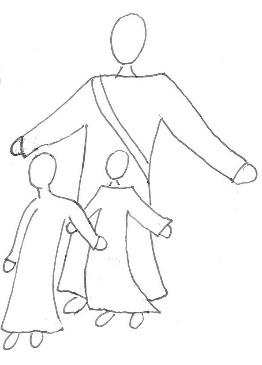 